ПРИГЛАШАЕМ к сотрудничеству ПРОФЕССИОНАЛОВв области производства корпусной мебелиОзнакомиться с ценами на все услуги и материалы Вы можете в приложениях к этому письму или по тел:8–383-2-556-556, Ватсап: 8-962-838-50-58⃰ При заказе на сумму от 30 тыс руб. в черте Новосибирска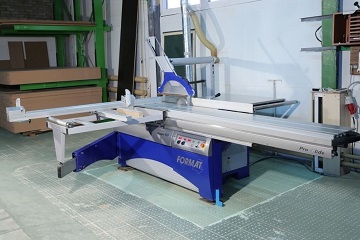 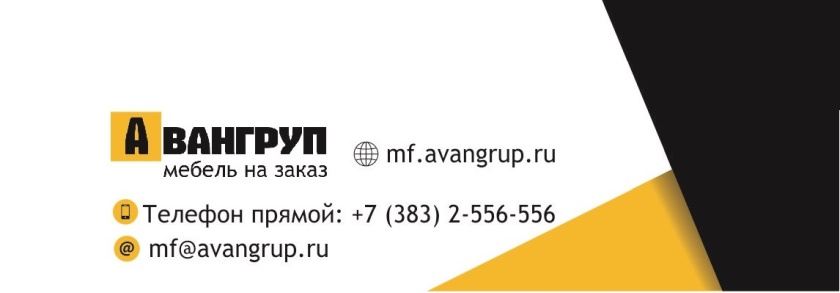 Торгово-производственная компанияhttp://mf.avangrup.ruНовый адрес склада и производства:Новосибирск, Мира 65А и1ое Мочищенское шоссе, 19НОВЫЙ СКЛАДСОВРЕМЕННОЕ ПРОИЗВОДСТВОРаспил ЛДСП/МДФ/ДВПот 12руб/м пог!Кромкооблицовкаот 14руб/м пог!Присадкаот 14руб/шт!Срок изготовления – не более 5 рабочих дней!Дистанционный прием заказов!Упаковка заказов!Доставка бесплатно! ⃰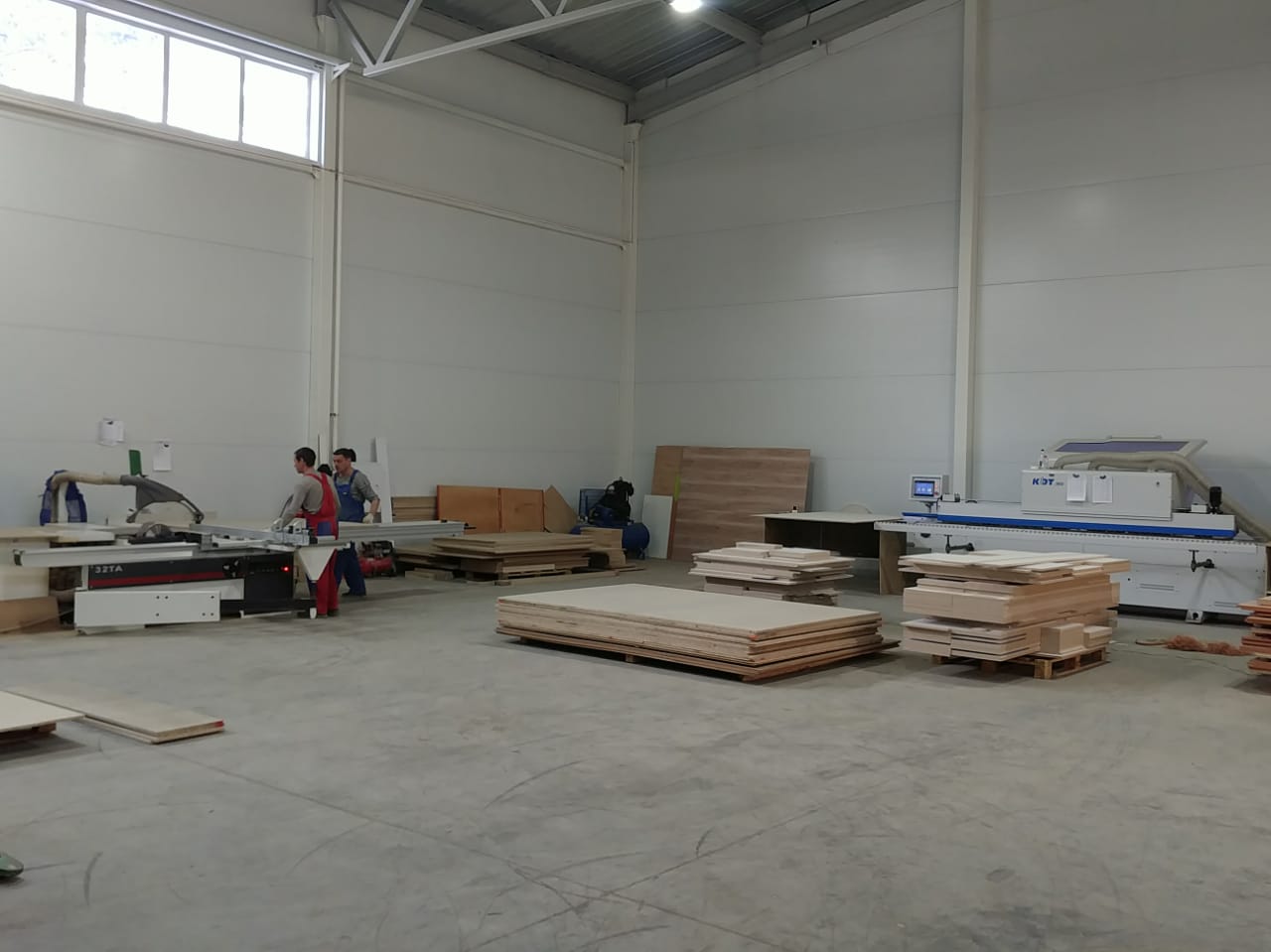 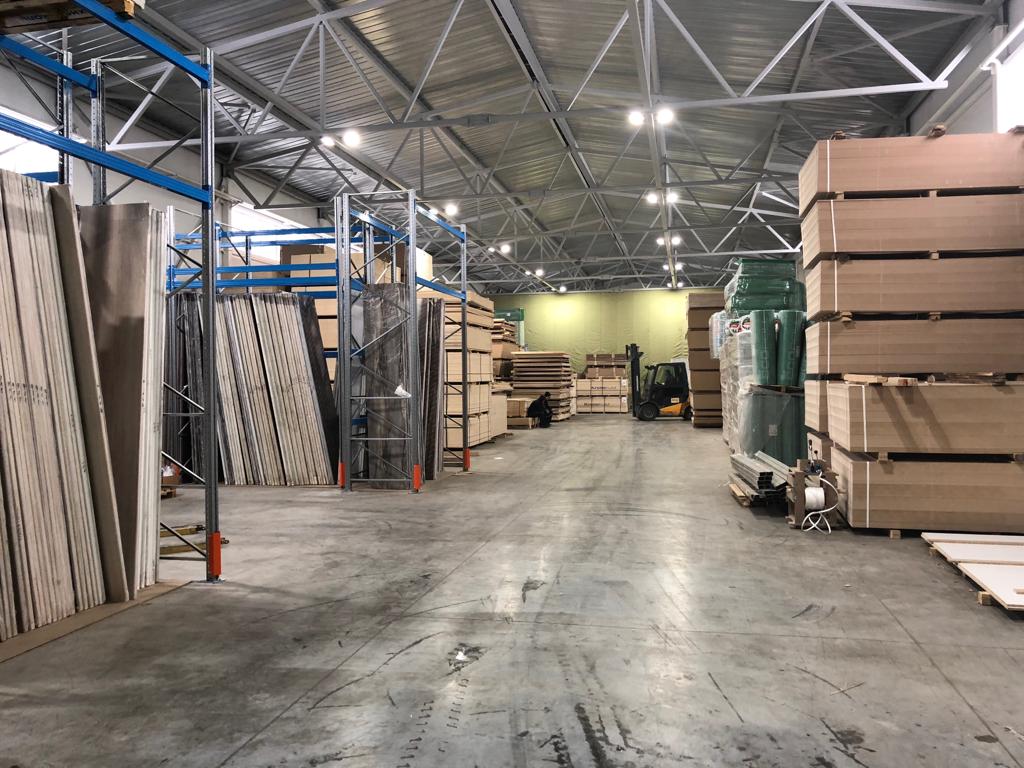 